Ch. 2: Matter homework problemsName and date submitted (3 pts): Instructions: Create space in the Word document below, and write or type your answers. KEEP THE SAME NUMBER SYSTEM. Follow the turn-in instructions given in Canvas. (20 questions, 3 points each)State the operational description of matter. State the operational description of energy. Tell whether each of the following processes involves a chemical change, a physical change, or both.Iron rustsMolten aluminum solidifiesSugar dissolvesWater freezesWater is split into hydrogen and oxygenTell whether each of the following processes involves a chemical change, a physical change, or both.Wood burnsA wafer of silicon being scored and cut into chips to be used in computer microprocessorsDynamite exploding and the resulting collapse of an old buildingA burning candlestick melting waxStates of Matter:Write the correct description next to each phase change in ‘a – e’ below. Choose from this list:Possible answers:CondensationEvaporationFreezingMeltingSublimationEnter the best answer next to each one below:Solid to liquidLiquid to gasSolid to gasGas to liquidLiquid to solidClassify each of the following as an element or compound. Oxygen (O2)Carbon monoxide (CO)Ozone (O3)Helium (He)Methane (CH4)Hydrogen peroxide (H2O2) The next 4 are essay questions. Research the chapter and the Internet. USE COMPLETE SENTENCES. Man’s first flying machine was the hot air balloon. Explain how a hot air balloon works. Use correct chemistry terms, or I won’t give credit. Why does a helium balloon rise even though the gas is not hot? Answer must have correct chemistry terms. Why is the cooking time (listed on the package) for some foods dependent upon the elevation you’re at? What is the difference between evaporation and boiling? Multiple choice questions:Only solids haveHigh compressibilityLow densityDefinite shapeHigh-speed particlesThe kinetic energy of a particle (atom or molecule for example) is directly related to itsDensityTemperatureVolumePressureWhat happens to the pressure of a gas when it is heated at constant volume?DecreasesIncreasesRemains the sameDepends on which gasWhy do solids keep their shape? The molecules move too fastThe molecules are locked in placeThe molecules are still touchingThe molecules diffuseThe thickness of a liquid is itsDensityViscosityLiquidityMassHow does the thickness of most liquids change as they heat up?Less thickMore thickNo changeYou may have noticed that when water boils, you can see bubbles that rise to the surface of the water. What is inside these bubbles?AirHydrogen and oxygen gas from the H2OOxygen gas from the H2OWater vaporCarbon dioxide gasNext 2 questions: The Law of the Conservation of Mass states that “Matter cannot be created or destroyed” in any chemical or physical process. Select the best answers, below: Some students started with 1 kg of ice, melted it completely into liquid water, and then boiled that completely into steam vapor. They carefully collected all the steam vapor produced (by cleverly setting up a condenser, see picture), and determined the mass of the steam. Assuming no leaks or spills in their experiment, the mass of the steam was 2 kg1 kg22.4 kg0.9 kgIron & Sulfur lab:   Shirley mixed together and heated 56 grams of pure iron metal filings (Fe) and 32 grams of pure yellow powdered sulfur (S) in a container (this is an experiment we will do in this class), such that all of it was converted into a new compound called iron sulfide (FeS), a hard, black substance. She did the experiment carefully so that none of it splattered and none of it oxidized. When she measured the mass of iron sulfide produced, it was56 - 32 = 24 grams56 grams, since the Sulfur was just a powder56 + 32 grams = 88 gramsCan’t tell from the problem statement, because the iron and the sulfur undergo physical changes during the reactionExperimentation and the Scientific MethodConfronted with the box shown in the diagram, you wish to discover something about its internal workings. You have no tools and cannot open the box. You pull on rope B, and it moves rather freely. When you pull on rope A, rope C appears to be pulled slightly into the box. When you pull on rope C, rope A almost disappears into the box. 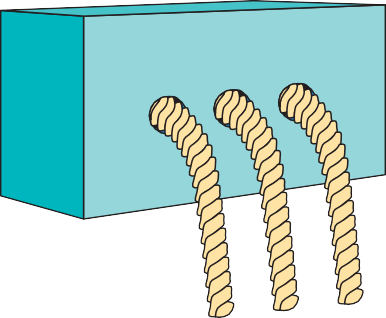 Based on these observations, sketch a model for the interior mechanism of the box. Attach your sketch. SHOW THE MECHANISM, don’t scribble a bunch of circles and lines. MUST PRESENT A WORKABLE MECHANISM. This will require some creative thinking. What further experiments could you do to refine your model? 